     *****«Курочка» «Курочка - рябушечка  (не спеша «проходятся» указательным и среднимПо двору гуляла,     пальцем По двору гуляла,Цыпляток считала.- Раз, два, три, четыре, пять!       загибают пальчики на одной рукеПосчитаю их опять:      Раз, два, три, четыре, пять!»       загибают пальчики на другой руке                           *****«Ладушки - ладошки»«Вымыли мы ручки, вымыли мы ножки,         имитация мытья рукПоиграли в ладушки, ладушки – ладошки!      хлопки в ладошиВо дворе цыплятам накрошили крошек,           «крошим хлеб»Поиграли снова в  ладушки – ладошки!           хлопки в ладошиГладили котенка чистыми ладошками,            одной рукой поглаживаем другуюС ним мы поиграли в ладушки – ладошки!      хлопки в ладошиУлеглись ладошки прямо на дорожку…           руки положили на колениКак они устали - ладушки – ладошки!»                             *****«На лесной лужайке»«На лесной лужайке                   Разыгрались зайки: (показываем «ушки зайчика»)Лапками хлопали, (хлопки)Ножками топали,  (топают ногами)Ушками махали,   (делаем «ушки зайчика» и машем кистями рук)Выше всех скакали. (прыжки на двух ногах)Глазками глядели, (руки к глазам «хлопаем глазками»)Песенку пропели:Ля-ля-ля! Ля-ля-ля!                           (болтаем руками)Ля-ля-ляйки!Ах, какие мы веселые зайки!»Картотека           пальчиковых игр«Пирог»«Падал снег на порог.  (дети плавно опускают руки сверху вниз)Кот слепил себе пирог. (показывают как пекут пирог)А пока лепил и пек,Ручейком пирог утек.  (делают волнообразные движения руками)Пирожки себе пеки    (грозят указательным пальцем)Не из снега – из муки».   (покачивают пальцем из стороны в сторону)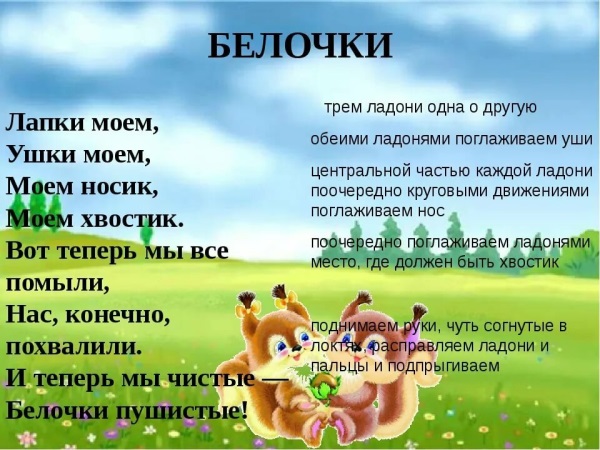                *****«Перелетные птицы»Тили-тели, тили-тели -С юга птицы прилетели!(Скрещивают большие пальцы, машут ладошками.)Прилетел к нам скворушка -Серенькое перышко.Жаворонок, соловейТоропились: кто скорей?Цапля, лебедь, утка, стриж,Аист, ласточка и чиж -(Поочередно сгибают пальцы на обеих руках, начиная смизинца левой руки.)Все вернулись, прилетели,(Снова, скрестив большие пальцы, машут ладошками.)Песни звонкие запели!(Указательным и большим пальцами делают клюв –«птицы поют».)          *****«Засолим капусту»Мы капусту рубим,(Резкие движения прямыми кистями рук вверх и вниз.)Мы морковку трем,(Пальцы рук сжаты в кулаки, движения кулаков к себе и от себя.)Мы капусту солим,(Движение пальцев, имитирующих посыпание солью из щепотки.)Мы капусту жмем.(Интенсивное сжимание пальцев рукв кулаки. Разгибают пальцы из кулачка, начиная с мизинца.)        *****«Хозяюшка»Кукле кашу я сварю:(Мешаем кашу.)В миску молока налью,(Наливаем молоко.)Положу туда крупу(Насыпать крупу.)И поставлю на плиту.(Поставить на плиту.)Будет каша хороша!(Хлопать в ладоши.)Кушай, кукла, не спеша.(Пригрозить пальчиком.)          *****Сидели два медведя
На тоненьком суку
Один взбевал сметану (взбиваем),
Другой молол муку (молем)
Раз ку-ку, два ку-ку
Оба шлепнулись в муку.
Рот в муке (показать ротик), нос в муке (показать носик)
Ухо в кислом молоке. (показать ушки) 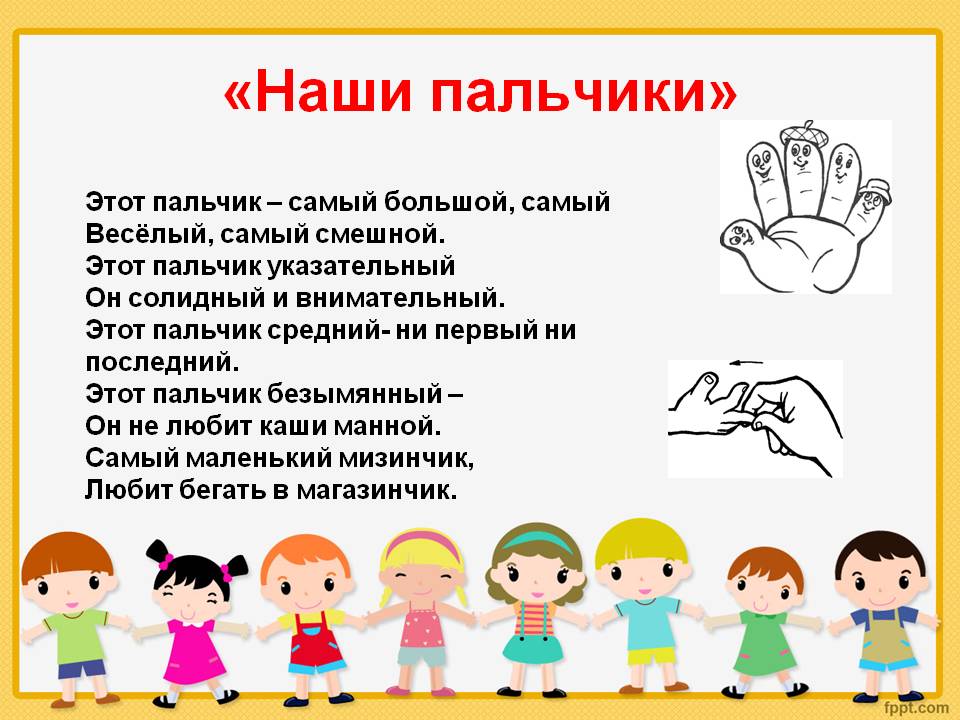 